SKY TOPECO DOO BEOGRADПРЕДМЕТ: 	Одговор на постављена питања по ЈН бр. 97/2014 - резервни делови и услуге –турбина А1  Поштовани,На основу члана 63. ставови 2. и 3. ЗЈН (Сл. гласник РС 124/12) достављамо Вам одговоре на постављено питање: Питање 1: Молимо Вас да нам као додатно појашњење везано за позицију бр.84 из техничке спецификације :Који модули и процесори су сада уграђени у термоелектраниУ тендерској документацији није наведен тип модула на који се прикључује опрема за мерење, нити тип канала преко кога се пребацују подаци на процесор.Одговор 1:	На блоку А1 уграђена је опрема за надзор механичких величина турбине произвођача Bruel&Kajer tip VIBROCONTROL 4000 (http://www.bkvibro.com/en/products/safety-monitors/vibrocontrol-4000.html ).У следећој табели дат  је приказ постојећег стања на А1 према типу мерене величине:MERENA VELIČINA	SENZOR TIP	MODUL TIPRelativno izduženje 	SD-164	GP410Aksijali pomak	SD-084	GG410Ekscentričnost/Obrtaji	DS-10S1	GP420Apsolutne vibracije	AS-063	VB430Apsolutna izduženja	WT-02S	GP410Detaljnije  informacije : pogledati web sajt proizvođača  http://www.bkvibro.com/en/products/safety-monitors/vibrocontrol-4000/vibrocontrol-4000-measurement-types.html Овим путем Вас обавештавамо да се наведено појашњење сматра саставним делом конкурсне документације  за предметну јавну набавку.У Обреновцу,31.03.2014.године	КОМИСИЈА ЗА ЈАВНУ НАБАВКУ 97/2014     ...................................................................................................................................................................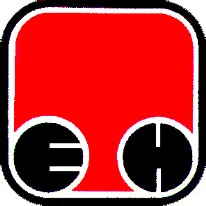 Електропривреда Србије  - ЕПСПривредно ДруштвоТермоелектране Никола Тесла,  Обреновац